Jakarta, 5 April 2018 Mengetahui, 										Ketua Program Studi,								Dosen Pengampu,Putri Handayani, SKM, MKKK							Devi Angeliana Kusumaningtiar, SKM, M.PHEVALUASI PEMBELAJARANKomponen penilaian :Kehadiran =10 %Tugas = 30 %UTS = 30 %UAS = 30 %Jakarta, 5 April 2018Mengetahui, 										Ketua Program Studi,								Dosen Pengampu,Putri Handayani, SKM, MKKK							Devi Angeliana Kusumaningtiar, SKM, M.PH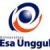 RENCANA PEMBELAJARAN SEMESTER GENAP 2017/2018RENCANA PEMBELAJARAN SEMESTER GENAP 2017/2018RENCANA PEMBELAJARAN SEMESTER GENAP 2017/2018RENCANA PEMBELAJARAN SEMESTER GENAP 2017/2018RENCANA PEMBELAJARAN SEMESTER GENAP 2017/2018RENCANA PEMBELAJARAN SEMESTER GENAP 2017/2018RENCANA PEMBELAJARAN SEMESTER GENAP 2017/2018RENCANA PEMBELAJARAN SEMESTER GENAP 2017/2018RENCANA PEMBELAJARAN SEMESTER GENAP 2017/2018PROGRAM STUDI KESEHATAN MASYARAKAT, FAKULTAS KESEHATANPROGRAM STUDI KESEHATAN MASYARAKAT, FAKULTAS KESEHATANPROGRAM STUDI KESEHATAN MASYARAKAT, FAKULTAS KESEHATANPROGRAM STUDI KESEHATAN MASYARAKAT, FAKULTAS KESEHATANPROGRAM STUDI KESEHATAN MASYARAKAT, FAKULTAS KESEHATANPROGRAM STUDI KESEHATAN MASYARAKAT, FAKULTAS KESEHATANPROGRAM STUDI KESEHATAN MASYARAKAT, FAKULTAS KESEHATANPROGRAM STUDI KESEHATAN MASYARAKAT, FAKULTAS KESEHATANPROGRAM STUDI KESEHATAN MASYARAKAT, FAKULTAS KESEHATANUNIVERSITAS ESA UNGGULUNIVERSITAS ESA UNGGULUNIVERSITAS ESA UNGGULUNIVERSITAS ESA UNGGULUNIVERSITAS ESA UNGGULUNIVERSITAS ESA UNGGULUNIVERSITAS ESA UNGGULUNIVERSITAS ESA UNGGULUNIVERSITAS ESA UNGGULMata kuliahMata kuliahMata kuliah:Sistem Informasi GeografisSistem Informasi GeografisSistem Informasi GeografisKode MKKode MK:KML 364KML 364Mata kuliah prasyaratMata kuliah prasyaratMata kuliah prasyarat:Bobot MKBobot MK:2 sks2 sksDosen PengampuDosen PengampuDosen Pengampu:Devi Angeliana Kusumaningtiar SKM M.PHDevi Angeliana Kusumaningtiar SKM M.PHDevi Angeliana Kusumaningtiar SKM M.PHKode DosenKode Dosen:72637263Alokasi WaktuAlokasi WaktuAlokasi Waktu:Tatap muka 14 x 100 menit, tidak ada praktik, tidak ada onlineTatap muka 14 x 100 menit, tidak ada praktik, tidak ada onlineTatap muka 14 x 100 menit, tidak ada praktik, tidak ada onlineTatap muka 14 x 100 menit, tidak ada praktik, tidak ada onlineTatap muka 14 x 100 menit, tidak ada praktik, tidak ada onlineTatap muka 14 x 100 menit, tidak ada praktik, tidak ada onlineTatap muka 14 x 100 menit, tidak ada praktik, tidak ada onlineTatap muka 14 x 100 menit, tidak ada praktik, tidak ada onlineCapaian PembelajaranCapaian PembelajaranCapaian Pembelajaran:Memahami konsep dasar, pengertian dan ruang lingkup sistem informasi geografisMemahami variabel (komponen) dan fungsi sitem informasi geografisMemahami Data-data dalam sistem informasi geografis seperti pengertian, jenis data, fungsi dan manfaat dataMemahami masalah-masalah kesehatan dalam ruang lingkup sistem informasi geografisMengaplikasikan dan membuat peta dalam sistem informasi geografis di bidang kesehatanMemahami konsep dasar, pengertian dan ruang lingkup sistem informasi geografisMemahami variabel (komponen) dan fungsi sitem informasi geografisMemahami Data-data dalam sistem informasi geografis seperti pengertian, jenis data, fungsi dan manfaat dataMemahami masalah-masalah kesehatan dalam ruang lingkup sistem informasi geografisMengaplikasikan dan membuat peta dalam sistem informasi geografis di bidang kesehatanMemahami konsep dasar, pengertian dan ruang lingkup sistem informasi geografisMemahami variabel (komponen) dan fungsi sitem informasi geografisMemahami Data-data dalam sistem informasi geografis seperti pengertian, jenis data, fungsi dan manfaat dataMemahami masalah-masalah kesehatan dalam ruang lingkup sistem informasi geografisMengaplikasikan dan membuat peta dalam sistem informasi geografis di bidang kesehatanMemahami konsep dasar, pengertian dan ruang lingkup sistem informasi geografisMemahami variabel (komponen) dan fungsi sitem informasi geografisMemahami Data-data dalam sistem informasi geografis seperti pengertian, jenis data, fungsi dan manfaat dataMemahami masalah-masalah kesehatan dalam ruang lingkup sistem informasi geografisMengaplikasikan dan membuat peta dalam sistem informasi geografis di bidang kesehatanMemahami konsep dasar, pengertian dan ruang lingkup sistem informasi geografisMemahami variabel (komponen) dan fungsi sitem informasi geografisMemahami Data-data dalam sistem informasi geografis seperti pengertian, jenis data, fungsi dan manfaat dataMemahami masalah-masalah kesehatan dalam ruang lingkup sistem informasi geografisMengaplikasikan dan membuat peta dalam sistem informasi geografis di bidang kesehatanMemahami konsep dasar, pengertian dan ruang lingkup sistem informasi geografisMemahami variabel (komponen) dan fungsi sitem informasi geografisMemahami Data-data dalam sistem informasi geografis seperti pengertian, jenis data, fungsi dan manfaat dataMemahami masalah-masalah kesehatan dalam ruang lingkup sistem informasi geografisMengaplikasikan dan membuat peta dalam sistem informasi geografis di bidang kesehatanMemahami konsep dasar, pengertian dan ruang lingkup sistem informasi geografisMemahami variabel (komponen) dan fungsi sitem informasi geografisMemahami Data-data dalam sistem informasi geografis seperti pengertian, jenis data, fungsi dan manfaat dataMemahami masalah-masalah kesehatan dalam ruang lingkup sistem informasi geografisMengaplikasikan dan membuat peta dalam sistem informasi geografis di bidang kesehatanMemahami konsep dasar, pengertian dan ruang lingkup sistem informasi geografisMemahami variabel (komponen) dan fungsi sitem informasi geografisMemahami Data-data dalam sistem informasi geografis seperti pengertian, jenis data, fungsi dan manfaat dataMemahami masalah-masalah kesehatan dalam ruang lingkup sistem informasi geografisMengaplikasikan dan membuat peta dalam sistem informasi geografis di bidang kesehatanSESIKEMAMPUANAKHIRKEMAMPUANAKHIRMATERI PEMBELAJARANMATERI PEMBELAJARANBENTUK PEMBELAJARAN SUMBER PEMBELAJARANSUMBER PEMBELAJARANINDIKATORPENILAIANINDIKATORPENILAIANINDIKATORPENILAIAN1Mahasiswa mampu mendefinisikan pengertian, tujuan dan ruang lingkup serta latar belakang sistem informasi geografisMahasiswa mampu mendefinisikan pengertian, tujuan dan ruang lingkup serta latar belakang sistem informasi geografisPengantar Sistem Informasi Geografis dan Kontrak KuliahPengantar Sistem Informasi Geografis dan Kontrak KuliahMetoda contextual instructionMedia : kelas, komputer, LCD, whiteboard, spidolPrahasta, Eddy, 2003. SIG: ArcView Lanjut (Pemrograman  Bahasa Script Avenue. Bandung: Penerbit InformatikaPrahasta, Eddy, 2003. SIG: ArcView Lanjut (Pemrograman  Bahasa Script Avenue. Bandung: Penerbit InformatikaMendefinisikan arti dari ilmu sistem informasi geografis, tujuan dan ruang lingkup serta latar belakang SIG dengan benarMendefinisikan arti dari ilmu sistem informasi geografis, tujuan dan ruang lingkup serta latar belakang SIG dengan benarMendefinisikan arti dari ilmu sistem informasi geografis, tujuan dan ruang lingkup serta latar belakang SIG dengan benar2Mahasiswa mampu menjelaskan komponen dan fungsi sistem informasi geografisMahasiswa mampu menjelaskan komponen dan fungsi sistem informasi geografisKomponen Sistem Informasi Geografis (SIG)Komponen Sistem Informasi Geografis (SIG)Metoda contextual instructionMedia : kelas, komputer, LCD, whiteboard, spidolPrahasta, Eddy, 2003. SIG: ArcView Lanjut (Pemrograman  Bahasa Script Avenue. Bandung: Penerbit InformatikaPrahasta, Eddy, 2003. SIG: ArcView Lanjut (Pemrograman  Bahasa Script Avenue. Bandung: Penerbit InformatikaMenjelaskan teori komponen dan fungsi system informasi geografis, manfaat SIG dengan benarMenjelaskan teori komponen dan fungsi system informasi geografis, manfaat SIG dengan benarMenjelaskan teori komponen dan fungsi system informasi geografis, manfaat SIG dengan benarSESIKEMAMPUANAKHIRKEMAMPUANAKHIRMATERI PEMBELAJARANMATERI PEMBELAJARANBENTUK PEMBELAJARANSUMBER PEMBELAJARANSUMBER PEMBELAJARANINDIKATORPENILAIANINDIKATORPENILAIANINDIKATORPENILAIAN3Mahasiswa mampu menjelaskan konsep Data dalam Sistem Informasi Geografis (SIG)Mahasiswa mampu menjelaskan konsep Data dalam Sistem Informasi Geografis (SIG)Data dalam Sistem Informasi Geografis (SIG)Pengertian data dasar, Fungsi data dasar, Bentuk data dasar, danStruktur data dasarSumber dan jenis data SIGKeunggulan dan kelemahan sumber data dalam SIGData spasial dan non spasialData dalam Sistem Informasi Geografis (SIG)Pengertian data dasar, Fungsi data dasar, Bentuk data dasar, danStruktur data dasarSumber dan jenis data SIGKeunggulan dan kelemahan sumber data dalam SIGData spasial dan non spasialMetoda contextual instructionMedia : kelas, komputer, LCD, whiteboard, spidolPrahasta, Eddy, 2003. SIG: ArcView Lanjut (Pemrograman  Bahasa Script Avenue. Bandung: Penerbit InformatikaPrahasta, Eddy, 2003. SIG: ArcView Lanjut (Pemrograman  Bahasa Script Avenue. Bandung: Penerbit InformatikaMenjelaskan konsep Data dalam Sistem Informasi Geografis (SIG), pengertian data, fungsi data, bentuk data, struktur data, sumber dan jenis data, data spasial dan non spasial dengan benarMenjelaskan konsep Data dalam Sistem Informasi Geografis (SIG), pengertian data, fungsi data, bentuk data, struktur data, sumber dan jenis data, data spasial dan non spasial dengan benarMenjelaskan konsep Data dalam Sistem Informasi Geografis (SIG), pengertian data, fungsi data, bentuk data, struktur data, sumber dan jenis data, data spasial dan non spasial dengan benar4Mahasiswa mampu menjelaskan Masalah Kesehatan dalam Ruang Lingkup SIGMahasiswa mampu menjelaskan Masalah Kesehatan dalam Ruang Lingkup SIGMasalah Kesehatan dalam Ruang Lingkup SIGMasalah Kesehatan dalam Ruang Lingkup SIGMetoda contextual instructionMedia : kelas, komputer, LCD, whiteboard, spidolPrahasta, Eddy, 2003. SIG: ArcView Lanjut (Pemrograman  Bahasa Script Avenue. Bandung: Penerbit InformatikaPrahasta, Eddy, 2003. SIG: ArcView Lanjut (Pemrograman  Bahasa Script Avenue. Bandung: Penerbit InformatikaMenjelaskan Masalah Kesehatan dalam Ruang Lingkup SIGMenjelaskan Masalah Kesehatan dalam Ruang Lingkup SIGMenjelaskan Masalah Kesehatan dalam Ruang Lingkup SIG5Mahasiswa mampu menjelaskan aplikasi SIGMahasiswa mampu menjelaskan aplikasi SIGPengenalan aplikasi SIGPengenalan aplikasi SIGMetoda contextual instructionMedia : kelas, komputer, LCD, whiteboard, spidolPrahasta, Eddy, 2003. SIG: ArcView Lanjut (Pemrograman  Bahasa Script Avenue. Bandung: Penerbit InformatikaPrahasta, Eddy, 2003. SIG: ArcView Lanjut (Pemrograman  Bahasa Script Avenue. Bandung: Penerbit InformatikaMenjelaskan aplikasi SIG dengan benar Menjelaskan aplikasi SIG dengan benar Menjelaskan aplikasi SIG dengan benar 6Mahasiswa mampu menjelaskan dan mengaplikasikan identifikasi titik koordinat dan menampilkan dataMahasiswa mampu menjelaskan dan mengaplikasikan identifikasi titik koordinat dan menampilkan dataIdentifikasi titik koordinat dan menampilkan dataIdentifikasi titik koordinat dan menampilkan dataMetoda contextual instructionMedia : kelas, komputer, LCD, whiteboard, spidolPrahasta, Eddy, 2003. SIG: ArcView Lanjut (Pemrograman  Bahasa Script Avenue. Bandung: Penerbit InformatikaPrahasta, Eddy, 2003. SIG: ArcView Lanjut (Pemrograman  Bahasa Script Avenue. Bandung: Penerbit InformatikaMenjelaskan dan mengaplikasikan identifikasi titik koordinat dan menampilkan datadengan benarMenjelaskan dan mengaplikasikan identifikasi titik koordinat dan menampilkan datadengan benarMenjelaskan dan mengaplikasikan identifikasi titik koordinat dan menampilkan datadengan benar7Mahasiswa mampu menjelaskan dan mengaplikasikan model data spasial dalam SIGMahasiswa mampu menjelaskan dan mengaplikasikan model data spasial dalam SIGModel data spasial dalam SIGModel data spasial dalam SIGMetoda contextual instructionMedia : kelas, komputer, LCD, whiteboard, spidolPrahasta, Eddy, 2003. SIG: ArcView Lanjut (Pemrograman  Bahasa Script Avenue. Bandung: Penerbit InformatikaPrahasta, Eddy, 2003. SIG: ArcView Lanjut (Pemrograman  Bahasa Script Avenue. Bandung: Penerbit InformatikaMenjelaskan dan mengaplikasikan model data spasial dalam SIG dengan benarMenjelaskan dan mengaplikasikan model data spasial dalam SIG dengan benarMenjelaskan dan mengaplikasikan model data spasial dalam SIG dengan benar8Mahasiswa mampu menjelaskan dan mengaplikasikan pengambilan data penginderaanMahasiswa mampu menjelaskan dan mengaplikasikan pengambilan data penginderaanPengambilan data penginderaanPengambilan data penginderaanMetoda contextual instructionMedia : kelas, komputer, LCD, whiteboard, spidolPrahasta, Eddy, 2003. SIG: ArcView Lanjut (Pemrograman  Bahasa Script Avenue. Bandung: Penerbit InformatikaPrahasta, Eddy, 2003. SIG: ArcView Lanjut (Pemrograman  Bahasa Script Avenue. Bandung: Penerbit InformatikaMenjelaskan dan mengaplikasikan pengambilan data penginderaan dengan benarMenjelaskan dan mengaplikasikan pengambilan data penginderaan dengan benarMenjelaskan dan mengaplikasikan pengambilan data penginderaan dengan benar9Mahasiswa mampu menjelaskan dan mengaplikasikan pembuatan peta digital (1)Mahasiswa mampu menjelaskan dan mengaplikasikan pembuatan peta digital (1)Pembuatan peta digital (1)Pembuatan peta digital (1)Metoda contextual instructionMedia : kelas, komputer, LCD, whiteboard, spidolPrahasta, Eddy, 2003. SIG: ArcView Lanjut (Pemrograman  Bahasa Script Avenue. Bandung: Penerbit InformatikaPrahasta, Eddy, 2003. SIG: ArcView Lanjut (Pemrograman  Bahasa Script Avenue. Bandung: Penerbit InformatikaMenjelaskan dan mengaplikasikan pembuatan peta digital (1) dengan tepat dan benarMenjelaskan dan mengaplikasikan pembuatan peta digital (1) dengan tepat dan benarMenjelaskan dan mengaplikasikan pembuatan peta digital (1) dengan tepat dan benar10Mahasiswa mampu menjelaskan dan mengaplikasikan pembuatan peta digital (2)Mahasiswa mampu menjelaskan dan mengaplikasikan pembuatan peta digital (2)Pembuatan peta digital (2)Pembuatan peta digital (2)Metoda contextual instructionMedia : kelas, komputer, LCD, whiteboard, spidolPrahasta, Eddy, 2003. SIG: ArcView Lanjut (Pemrograman  Bahasa Script Avenue. Bandung: Penerbit InformatikaPrahasta, Eddy, 2003. SIG: ArcView Lanjut (Pemrograman  Bahasa Script Avenue. Bandung: Penerbit Informatikamenjelaskan dan mengaplikasikan pembuatan peta digital (2) dengan tepat dan benarmenjelaskan dan mengaplikasikan pembuatan peta digital (2) dengan tepat dan benarmenjelaskan dan mengaplikasikan pembuatan peta digital (2) dengan tepat dan benar11Mahasiswa mampu menjelaskan dan mengaplikasikan SIG berbasis masyarakatMahasiswa mampu menjelaskan dan mengaplikasikan SIG berbasis masyarakatSIG berbasis masyarakat SIG berbasis masyarakat Metoda contextual instructionMedia : kelas, komputer, LCD, whiteboard, spidolPrahasta, Eddy, 2003. SIG: ArcView Lanjut (Pemrograman  Bahasa Script Avenue. Bandung: Penerbit InformatikaPrahasta, Eddy, 2003. SIG: ArcView Lanjut (Pemrograman  Bahasa Script Avenue. Bandung: Penerbit InformatikaMenjelaskan dan mengaplikasikan SIG berbasis masyarakat dengan benarMenjelaskan dan mengaplikasikan SIG berbasis masyarakat dengan benarMenjelaskan dan mengaplikasikan SIG berbasis masyarakat dengan benar12Mahasiswa mampu menjelaskan dan mengaplikasikan SIG dalam kesehatan (1)Mahasiswa mampu menjelaskan dan mengaplikasikan SIG dalam kesehatan (1)SIG dalam kesehatan (1)SIG dalam kesehatan (1)Metoda contextual instructionMedia : kelas, komputer, LCD, whiteboard, spidolPrahasta, Eddy, 2003. SIG: ArcView Lanjut (Pemrograman  Bahasa Script Avenue. Bandung: Penerbit InformatikaPrahasta, Eddy, 2003. SIG: ArcView Lanjut (Pemrograman  Bahasa Script Avenue. Bandung: Penerbit InformatikaMenjelaskan dan mengaplikasikan SIG dalam kesehatan (1)Menjelaskan dan mengaplikasikan SIG dalam kesehatan (1)Menjelaskan dan mengaplikasikan SIG dalam kesehatan (1)13Mahasiswa mampu menjelaskan dan mengaplikasikan SIG dalam kesehatan (2)Mahasiswa mampu menjelaskan dan mengaplikasikan SIG dalam kesehatan (2)SIG dalam kesehatan (2)SIG dalam kesehatan (2)Metoda contextual instructionMedia : kelas, komputer, LCD, whiteboard, spidolPrahasta, Eddy, 2003. SIG: ArcView Lanjut (Pemrograman  Bahasa Script Avenue. Bandung: Penerbit InformatikaPrahasta, Eddy, 2003. SIG: ArcView Lanjut (Pemrograman  Bahasa Script Avenue. Bandung: Penerbit InformatikaMenjelaskan dan mengaplikasikan SIG dalam kesehatan (2)Menjelaskan dan mengaplikasikan SIG dalam kesehatan (2)Menjelaskan dan mengaplikasikan SIG dalam kesehatan (2)14Mahasiswa mampu menjelaskan dan mengaplikasikan SIG dalam pemantauan lingkunganMahasiswa mampu menjelaskan dan mengaplikasikan SIG dalam pemantauan lingkunganAplikasi SIG dalam Pemantauan LIngkunganAplikasi SIG dalam Pemantauan LIngkunganMetoda contextual instructionMedia : kelas, komputer, LCD, whiteboard, spidolPrahasta, Eddy, 2003. SIG: ArcView Lanjut (Pemrograman  Bahasa Script Avenue. Bandung: Penerbit InformatikaPrahasta, Eddy, 2003. SIG: ArcView Lanjut (Pemrograman  Bahasa Script Avenue. Bandung: Penerbit InformatikaMenjelaskan dan mengaplikasikan SIG dalam pemantauan lingkungan dengan benarMenjelaskan dan mengaplikasikan SIG dalam pemantauan lingkungan dengan benarMenjelaskan dan mengaplikasikan SIG dalam pemantauan lingkungan dengan benarSESIPROSE-DURBENTUKSEKOR > 77 ( A / A-)SEKOR  > 65(B- / B / B+ )SEKOR > 60(C / C+ )SEKOR > 45( D )SEKOR < 45( E )BOBOT1Pretest testTes tulisan (UTS)Mendefinisikan arti dari ilmu sistem informasi geografis, tujuan dan ruang lingkup serta latar belakang SIG dengan tepat dan benarMendefinisikan arti dari ilmu sistem informasi geografis, tujuan dan ruang lingkup serta latar belakang SIG dengan kurang benarMendefinisikan arti dari ilmu sistem informasi geografis, tujuan dan ruang lingkup dengan benarMendefinisikan arti dari ilmu sistem informasi geografis, tujuan dan ruang lingkup dengan kurang benarTidak mendefinisikan arti dari ilmu sistem informasi geografis, tujuan 10 %2Pre test dan post testTes tulisan (UTS)Menjelaskan teori komponen dan fungsi system informasi geografis, manfaat SIG dengan benar dan lengkapMenjelaskan teori komponen dan fungsi system informasi geografis, manfaat SIG  dengan tidak lengkapMenjelaskan teori komponen dan fungsi system informasi geografis dengan benarMenjelaskan teori komponen dan fungsi system informasi geografis dengan kurang benarTidak Menjelaskan teori komponen dan fungsi system informasi geografis, manfaat SIG 5 %3Pre test, progress test dan post testTes tulisan (UTS)Menjelaskan konsep Data dalam Sistem Informasi Geografis (SIG), pengertian data, fungsi data, bentuk data, struktur data, sumber dan jenis data, data spasial dan non spasial dengan benarMenjelaskan konsep Data dalam Sistem Informasi Geografis (SIG), pengertian data, fungsi data, bentuk data, struktur data, sumber dan jenis data dengan benarMenjelaskan konsep Data dalam Sistem Informasi Geografis (SIG), pengertian data, fungsi data, bentuk data, struktur data dengan benarMenjelaskan konsep Data dalam Sistem Informasi Geografis (SIG), pengertian data, fungsi data, bentuk data dengan benarTidak menjelaskan konsep Data dalam Sistem Informasi Geografis (SIG), pengertian data, fungsi data 04Post testTes tulisan (UTS)Menjelaskan Masalah Kesehatan dalam Ruang Lingkup SIG dengan benar dan lengkapMenjelaskan Masalah Kesehatan dalam Ruang Lingkup SIG dengan benar dan tidak lengkap Menjelaskan Masalah Kesehatan dalam Ruang Lingkup SIG dengan kurang benar dan tidak lengkapMenjelaskan Masalah Kesehatan dalam Ruang Lingkup SIG dengan tidak benarTidak Menjelaskan Masalah Kesehatan dalam Ruang Lingkup SIG 05Post testTes tulisan (UTS)Menjelaskan aplikasi SIG dengan benar dan lengkapMenjelaskan aplikasi SIG dengan benar dan tidak lengkapMenjelaskan aplikasi SIG dengan tidak benar dan tidak lengkapMenjelaskan aplikasi SIG dengan tidak benar Tidak Menjelaskan aplikasi SIG 5 %6Post testTes tulisan (UTS)Menjelaskan dan mengaplikasikan identifikasi titik koordinat dan menampilkan datadengan benar dan lengkapMenjelaskan dan mengaplikasikan identifikasi titik koordinat dan menampilkan datadengan benar dan tidak lengkapMenjelaskan dan mengaplikasikan identifikasi titik koordinat dan menampilkan datadengan tidak benar dan tidak lengkap Menjelaskan dan mengaplikasikan identifikasi titik koordinat dan menampilkan datadengan tidak benarTidak Menjelaskan dan mengaplikasikan identifikasi titik koordinat dan menampilkan data10 %7Post testTes tulisan (UTS) Menjelaskan dan mengaplikasikan model data spasial dalam SIG dengan benar dan lengkapMenjelaskan dan mengaplikasikan model data spasial dalam SIG dengan benar dan tidak lengkapMenjelaskan dan mengaplikasikan model data spasial dalam SIG dengan tidak benar dan tidak lengkapMenjelaskan dan mengaplikasikan model data spasial dalam SIG dengan  tidak benarTidak Menjelaskan dan mengaplikasikan model data spasial dalam SIG 5 %8Post testTes lisanMenjelaskan dan mengaplikasikan pengambilan data penginderaan dengan benar dan lengkapMenjelaskan dan mengaplikasikan pengambilan data penginderaan dengan benar dan tidak lengkapMenjelaskan dan mengaplikasikan pengambilan data penginderaan dengan tidak benar dan tidak lengkapMenjelaskan dan mengaplikasikan pengambilan data penginderaan dengan tidak Tidak Menjelaskan dan mengaplikasikan pengambilan data penginderaan 5 %9Progress test dan post testTes lisan Menjelaskan dan mengaplikasikan pembuatan peta digital (1) dengan benar dan lengkapMenjelaskan dan mengaplikasikan pembuatan peta digital (1) dengan benar dan tidak lengkapMenjelaskan dan mengaplikasikan pembuatan peta digital (1) dengan tidak benar dan tidak lengkapMenjelaskan dan mengaplikasikan pembuatan peta digital (1) dengan tidak benarTidak Menjelaskan dan mengaplikasikan pembuatan peta digital (1)10 %10Post testTes lisanMenjelaskan dan mengaplikasikan pembuatan peta digital (2) dengan benar dan lengkapMenjelaskan dan mengaplikasikan pembuatan peta digital (2) dengan benar dan tidak lengkapMenjelaskan dan mengaplikasikan pembuatan peta digital (2) dengan tidak benar dan tidak lengkapMenjelaskan dan mengaplikasikan pembuatan peta digital (2) dengan tidak benarTidak Menjelaskan dan mengaplikasikan pembuatan peta digital (2) 5 %11Post testTes lisan Menjelaskan dan mengaplikasikan SIG berbasis masyarakat dengan benar dan lengkapMenjelaskan dan mengaplikasikan SIG berbasis masyarakat dengan benar dan tidak lengkap Menjelaskan dan mengaplikasikan SIG berbasis masyarakat dengan tidak benar dan  tidak lengkapMenjelaskan dan mengaplikasikan SIG berbasis masyarakat dengan tidak benar Tidak Menjelaskan dan mengaplikasikan SIG berbasis masyarakat5 %12Post testTes lisanMenjelaskan dan mengaplikasikan SIG dalam kesehatan (1) dengan benar dan lengkapMenjelaskan dan mengaplikasikan SIG dalam kesehatan (1) dengan benar dan tidak lengkapMenjelaskan dan mengaplikasikan SIG dalam kesehatan (1) dengan tidak benar dan tidak lengkapMenjelaskan dan mengaplikasikan SIG dalam kesehatan (1) dengan tidak benarTidak Menjelaskan dan mengaplikasikan SIG dalam kesehatan (1)5 %13Post testTes tulisan (Tugas)Menjelaskan dan mengaplikasikan SIG dalam kesehatan (2) dengan benar dan lengkapMenjelaskan dan mengaplikasikan SIG dalam kesehatan (2) dengan benar dan tidak lengkapMenjelaskan dan mengaplikasikan SIG dalam kesehatan (2) dengan tidak benar dan tidak lengkapMenjelaskan dan mengaplikasikan SIG dalam kesehatan (2) dengan tidak benarTidak Menjelaskan dan mengaplikasikan SIG dalam kesehatan (2)10 %14Post testTes tulisan (Tugas)Menjelaskan dan mengaplikasikan SIG dalam pemantauan lingkungan dengan benar dan lengkapMenjelaskan dan mengaplikasikan SIG dalam pemantauan lingkungan dengan benar dan tidak lengkapMenjelaskan dan mengaplikasikan SIG dalam pemantauan lingkungan dengan tidak benar dan tidak lengkapMenjelaskan dan mengaplikasikan SIG dalam pemantauan lingkungan dengan tidak benarTidak Menjelaskan dan mengaplikasikan SIG dalam pemantauan lingkungan 15 %